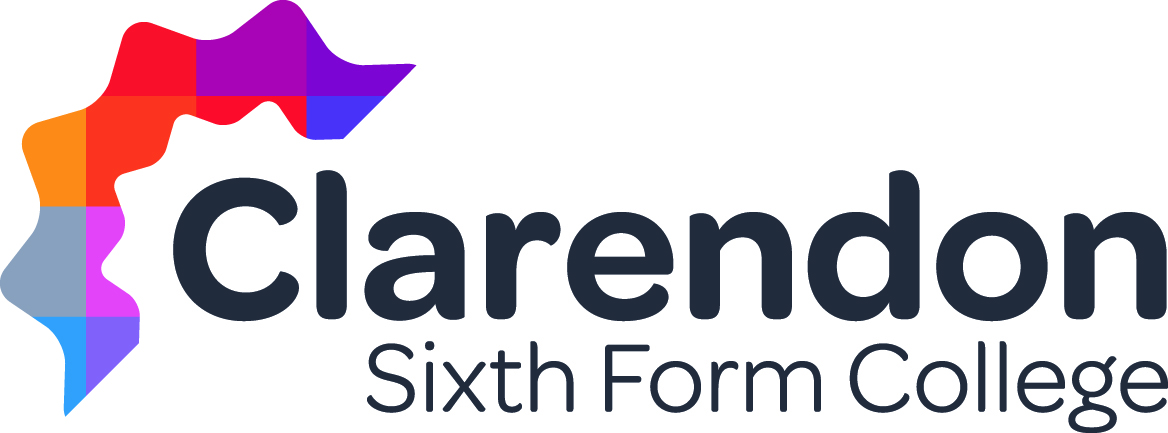 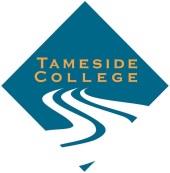 Job DescriptionTAMESIDE COLLEGEPost Title:		Teacher in GCSE EnglishPost Hours:		36 hours per weekResponsible to:	   	Curriculum Leader Purpose of the PostTo provide high quality teaching and learning and pastoral support for students. Key Responsibilities:Key Accountabilities and ResponsibilitiesRequired to teach English GCSE (or equivalent) courses both theory and practical Responsible for planning and managing learning programmes (which will include curriculum development and regular review meetings)Responsible for the management and tracking of the student learning programme to include administering all paperwork related to tutor courses and groups, tracking documents monitoring targets, achieving and maintaining group size targets and arranging additional support where required.Carry out the required assessment which will include initial advice and guidance, initial assessment, referral for additional support, assign homework and provide timely feedback on the learning experience.Ensure timely and accurate completion of student and course registers and ensure poor student attendance is addressed and targets set when required.Liaise with parents/guardians, schools and other organisations with regards to attendance and achievements, where applicable.Responsible for ensuring student progress records are completed in a timely manner which will include monitoring of targets, Individual Learning Plans and Mark Book to provide course progression, advice and guidance.Classroom management including monitoring attendance, punctuality and student behaviour.Be responsible for completing and maintaining appropriate internal and external quality standards (for example Internal Verification and External Verification).Be compliant with equality in teaching and learning.Contribute towards enrichment programmes, work placements and educational visits to enhance the learning experience.Comply with the Quality Assurance procedures of the College which includes lesson observations.Ensure “In Attendance” time is carried out to meet the needs of the students’ and divisional priorities.To carry out student assessments using a range of techniques and tools.Provide pastoral care and student support in conjunction with Student Services.Work with the Quality team and curriculum Division to monitor, evaluate and improve the effectiveness of learning, including the use of lesson and peer observations.Support students to improve their study skills and exam techniques.Be available to cover for colleagues in line with contractual arrangements and, where agreed, provide support and guidance as a mentor to new staff.Staff are personal tutors to groups and are responsible for completing ILPs, monitoring student progress, delivering tutorial programmes, liaising with parents, carers and employers (where applicable), monitoring attendance and punctuality, providing pastoral care , assisting in UCAS application and references and support the election of course student reps.Undertake any other duties and responsibilities as directed and required, that is commensurate with the grade of the post and prescribed in the contract of employment.PERSON SPECIFICATION	Post Title:	Teacher in GCSE EnglishMinimum Essential AttributesDesirable AttributesMethod of Assessment1.   SkillsAbility to devise and deliver learning opportunities to meet group and individual needs To GCSE levelAbility to inspire students in their learningAbility to communicate clearly and engender enthusiasm for learningAbility to communicate effectively with other staff.Ability to work as a member of a teamHigh order organisational skills to track day to day operations and student records.Ability to work to deadlines set by clients, awarding bodies and the College. IT skills for use within teaching and administrationA commitment to active teaching and learningAbility to co-ordinate programmesInterview/Application Form/Reference2.   KnowledgeUnderstanding of and commitment to the principles of individual learning.Knowledge of curriculum development and diversification in the subject area.Knowledge of major curriculum developmentsPrevious teaching experience within the FE sectorInterview/Application FormExperienceSuccessful teaching experience/ practice in 14-19 age range An excellent knowledge of the subjectExperience of setting and achieving high standards in respect of leaver retention and achievement An ability to plan and manage effective lessons A creative and innovative approach to the development of teaching and learning An ability to contribute to teaching at several levels Experience of setting and achieving high personal standards in the delivery of teaching Good classroom and behaviour managementDemonstrate leadership and motivational skills Design and delivery using ICLT.Interview/Application Form4.   Qualifications,      Training etc. (if      Any)Teaching qualification: Certificate in Education/ PGCE/Bachelor of Education or Required to achieve equivalent within 3 years of appointmentDegree level qualification in English or related subjectLevel 2 qualification in the following or be prepared to achieve the within two years:EnglishMathsEvidence of  Continuous Professional DevelopmentHigher degree or recognised professional qualification Meets LLUK standards for teaching and supporting learning Recognised ICLT qualificationInternal Verification qualificationApplication Form5.   Work Related      CircumstancesWilling to undertake training to meet National Training StandardsWilling to undertake professional development to keep self up to dateRegular and punctual attendance.Required to promote inclusive learningWilling to undertake first aid training and duties as necessary.References/Interview6.   Equal      OpportunitiesWilling to implement College Equal Opportunities Policies.To be assessed at interview.7. SafeguardingWilling to take responsibility for promoting and safeguarding the welfare of children and young persons that you will be responsible for, or come into contact withTo be assessed at interview